РаспоряжениеАдминистрации Муниципального образования«Мамхегское сельское поселение»	от 20.11.2023г №27-р                                                                        а.Мамхег            О назначении должностного лица по ведению государственного адресного реестра посредствам федеральной информационной адресной системы от муниципального образования «Мамхеское сельское поселение» Шовгеновского  района Республики АдыгеяВ соответствии с Федеральным законом от 28.12.2013 N 443-ФЗ "О федеральной информационной адресной системе и о внесении изменений в Федеральный закон "Об общих принципах организации местного самоуправления в Российской Федерации", Постановлением Правительства РФ от 22.05.2015 N 492 "О составе сведений об адресах, размещаемых в государственном адресном реестре, порядке межведомственного информационного взаимодействия при ведении государственного адресного реестра, о внесении изменений и признании утратившими силу некоторых актов Правительства Российской Федерации",Федеральным законом от 06.10.2003 N 131-ФЗ "Об общих принципах организации местного самоуправления в Российской Федерации" Постановляю:       1.Назначить ответственным лицом за координацию работы по размещению информации в государственном адресном реестре посредствам федеральной информационной адресной системы на территории  муниципального образования «Мамхегское сельское поселение» Шовгеновского района Республики Адыгея – Тахумов Руслан Асланбекович- Глава муниципального образования «Мамхегское сельское поселение» Шовгеновского района Республики Адыгея.2.Назначить ответственного лица за размещение информации в государственном адресном реестре посредствам федеральной информационной адресной системы:2.1. Хамерзоков Рустем Асланович–  Ведущий специалист по земельно-имущественным отношениям и ЖКХ;3.Наделить ответственного лица муниципального образования «Мамхегское сельское поселение» Шовгеновского района Республики Адыгея указанных в пунктах 1,2 данного Постановления следующими полномочиями в федеральной информационной адресной системы:- Формирование и размещение сведений о присвоении объекту адресации адреса или об его аннулировании в государственном адресном реестре;- Подписание размещенных в государственном адресном реестре сведений о присвоении объекту адресации адреса или об его аннулировании;- Формирование решений уполномоченного органа о присвоении объекту адресации адреса или об аннулировании его адреса;- Формирование и направление заявок на регистрацию, заявок на изменение, заявок на прекращение доступа;- Подписание заявок на регистрацию, заявок на внесение изменений, заявок на прекращение доступа;- Получение и рассмотрение уведомлений и протоколов.4. Настоящее Постановление вступает в силу с момента его подписания.5. Контроль выполнения настоящего Постановления) оставляю за собой.Глава  администрации  муниципального образования    «Мамхегское сельское поселение»                                               Р.А. ТахумовРЕСПУБЛИКА АДЫГЕЯАдминистрация      МО «Мамхегское сельское                   поселение»                                      385440, а. Мамхег,, ул. Советская,54а. 88-777-3-9-22-34АДЫГЭ РЕСПУБЛИКМуниципальнэ образованиеу«Мамхыгъэ чъыпIэ кой»иадминистрацие385440, къ. Мамхэгъ,ур. Советскэм, 54а.88-777-3-9-22-34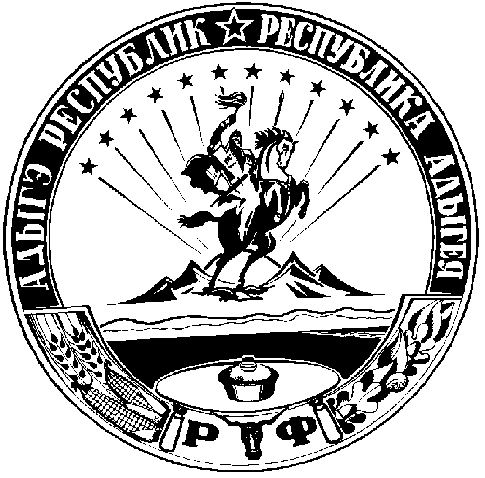 